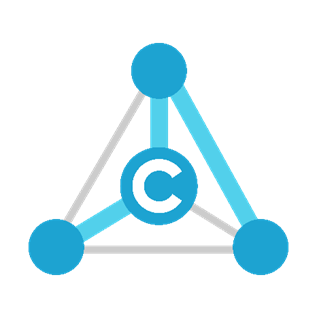 C-Labs™ User Guide095 – Cloud Service PluginRevision Number 1March 3, 2017C-Labs • www.c-labs.com • info@c-labs.comChapter 1: Introduction to Cloud Service PluginThe C-Labs Cloud Service plugin extends the C-Labs™ Factory-Relay™ by enabling data exchange between Factory-Relay and cloud messaging services. Supported services as of this writing include:Microsoft Azure Event Hubs – send or receive event stream.Http Post – Send messages using HTTP PostMQTT – Receive message sent using the MQ Telemetry Transport protocolNative Factory-Relay Message Service – send messages between Factory-Relay nodes.To use these services, the C-Labs Cloud Service plugin must be installed. Chapter 2 in this document describes installing plugins into the C-Labs Factory-Relay.Chapter 3 describes how to configure the Cloud Service plugin.About the C-Labs™ Factory-Relay™C-Labs created the Factory-Relay to provide remote and mobile access to industrial production equipment in a secure, efficient, extensible manner. In the interest of operational efficiency and reduced complexity, industrial systems are often configured with data security features disabled or turned off. With its built-in, IT-friend data security settings, Factory-Relay can seamlessly connect production systems to office systems without compromising factory operation or IT data security requirements.Chapter 2: Installing PluginsThe C-Labs Factory-Relay can be extended using plugins. This chapter describes how to install plugins to Factory-Relay.What You Will NeedBefore you begin, make sure you have the following:Login Credentials – To install plugins to Factory-Relay, you need administrative login credentials.Plugin Installation Packages – Plugin installation packages are single files of the type “CDEX”. For example, here are two plugin installation packages. One is for the OPC UA Client, and the other is for Cloud Service:OPC/UA Client plugin: 
CDMyOPCUAClient-cdeOPCUaClient V3.225.CDEXCloud Service plugin: 
CDMyCloudServices-cdeMyCloudService v3.225.CDEXLogin to Administrator AccountStart by logging into a Factory-Relay system with an administrator login account. An administrator home page, like the following, appears: 
Factory-Relay administrator home page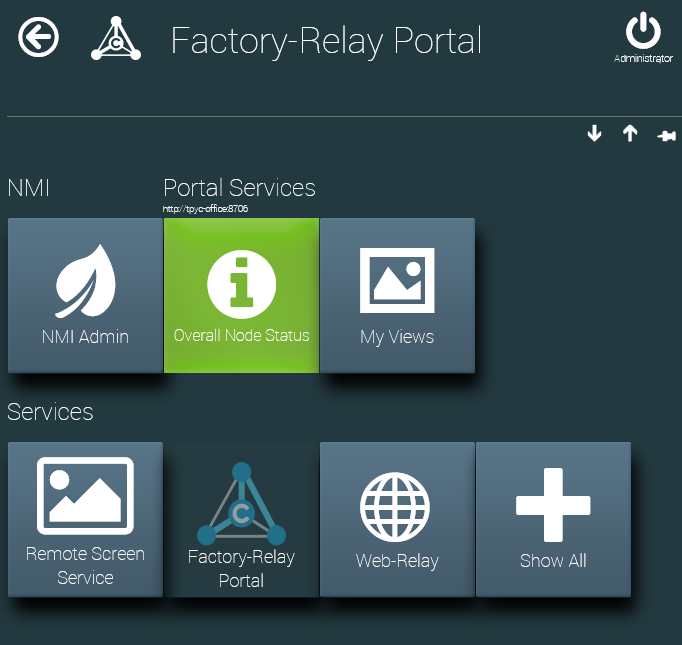 Upload Plugin Installation PackagesClick on the Factory-Relay Portal button. The dashboard for the Factory-Relay portal appears:
Factory-Relay Portal Dashboard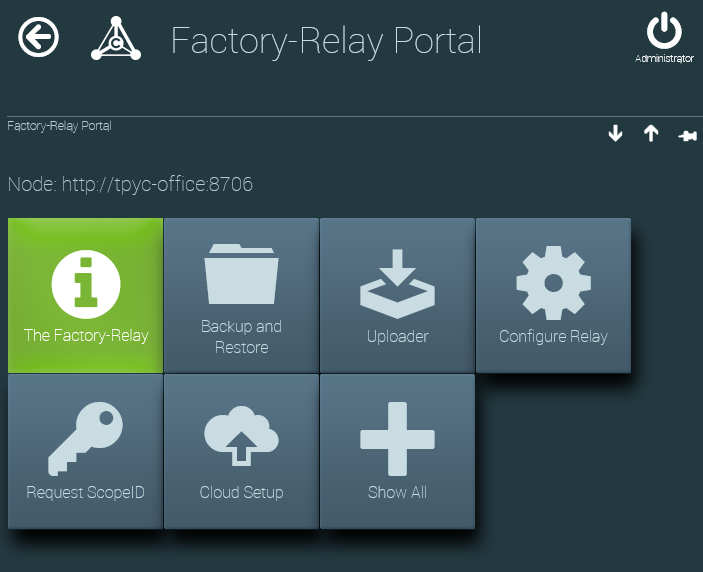 On the Factory-Relay Portal dashboard, click the Uploader button. The File Uploader page appears:
File Uploader Page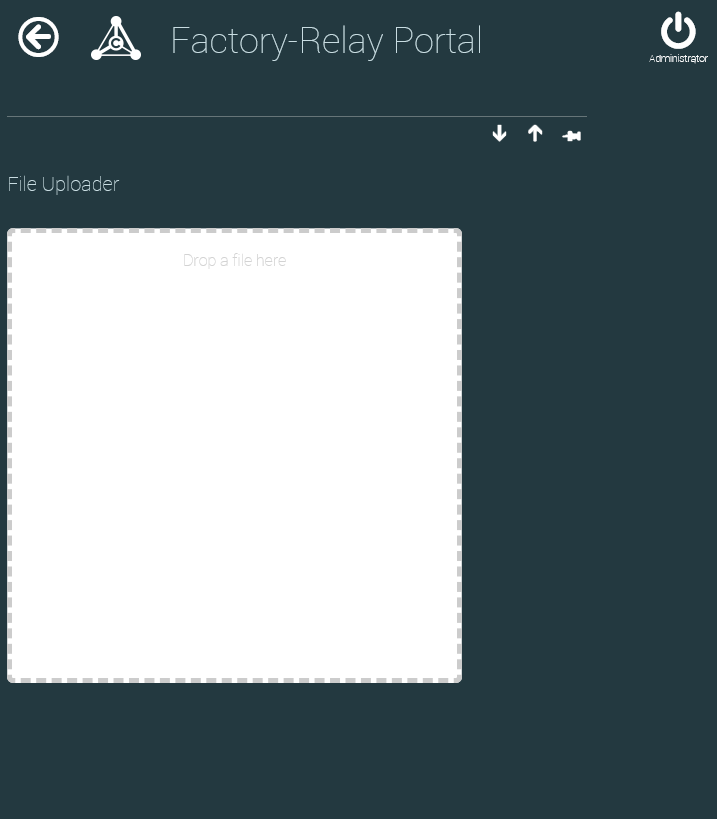 Open the Windows File Explorer. Drag installation package files into the File Uploader.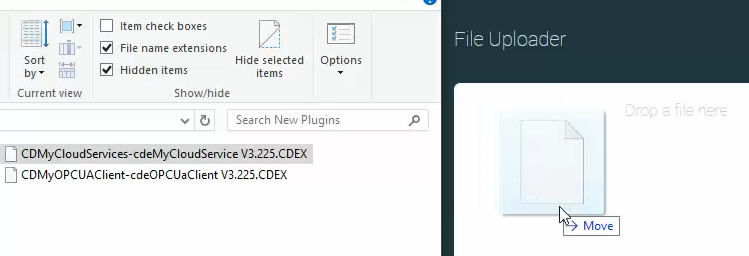 After each file is uploaded, you see a brief message like the following appears in the lower part of the uploader page: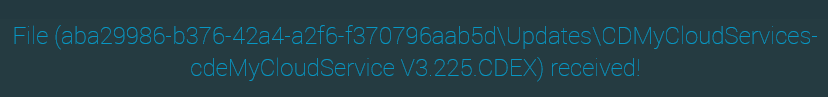 Completing Plugin InstallationTo install the plugin, navigate to the Factory-Relay home page.
The administrator home page ready to install a plugin.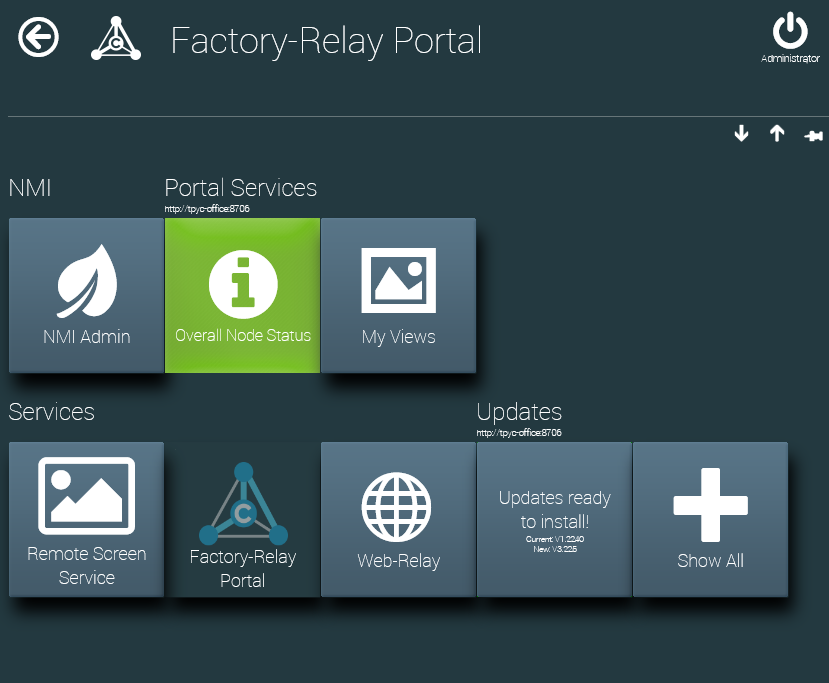 A new button appears on the page that says Updates ready to install!! Click this button.You are asked for confirmation. Click the Yes button.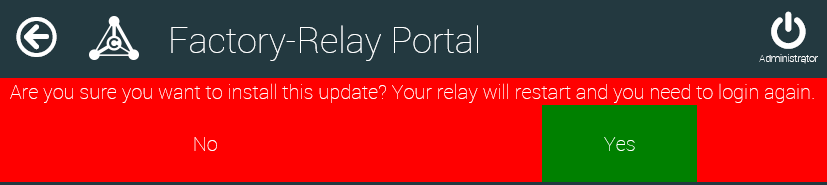 After a plugin is installed, you see a message like the following: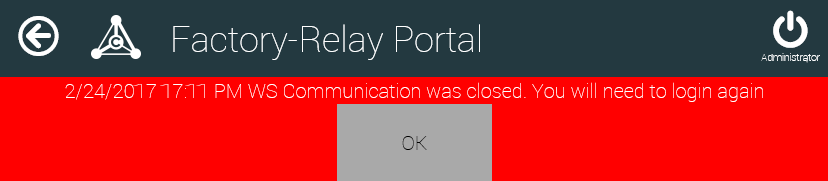 Click the OK button.
Login to see the new plugin. 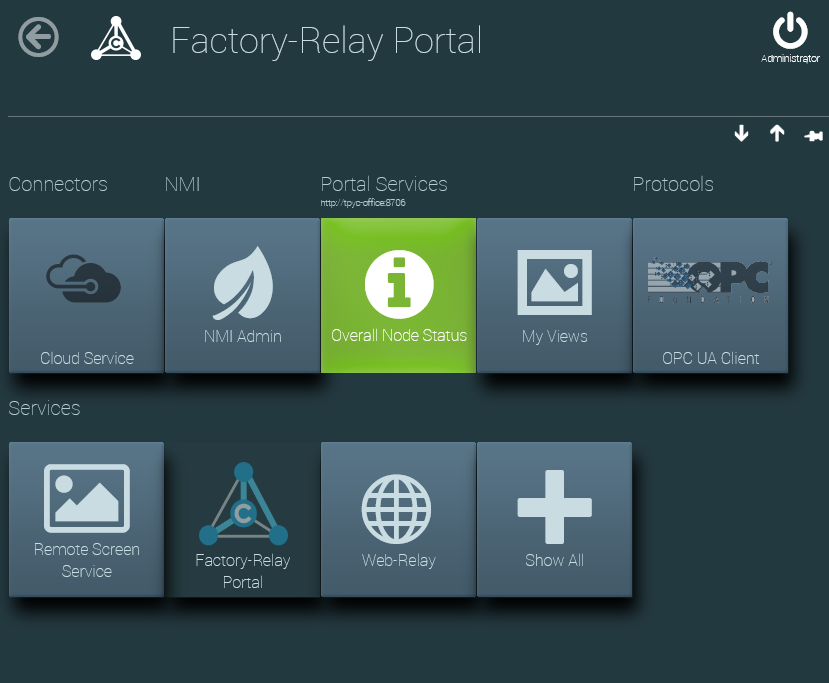 Chapter 3: Configuring the Cloud Service Plugin
Cloud Service icon, from Factory-Relay admin home page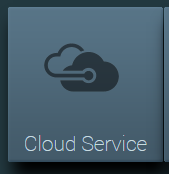 To configure the Cloud Service plugin, click the Cloud Service icon on the home page of a Factory-Relay admin. (If the icon is missing, install the Cloud Service plugin. For details, contact C-Labs.) Creating Cloud ConnectionsStart the process of configuring the cloud service connector by creating a cloud connection. From the Cloud Service dashboard, click the Cloud Connections button.
The Dashboard for the Cloud Service Plugin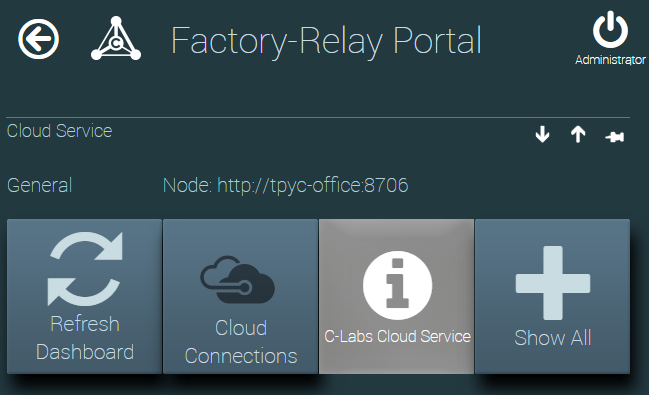 You are shown a list of available cloud connections (which might, in fact, be empty). To create a new connection, click Add a Connection.
An empty list of cloud connections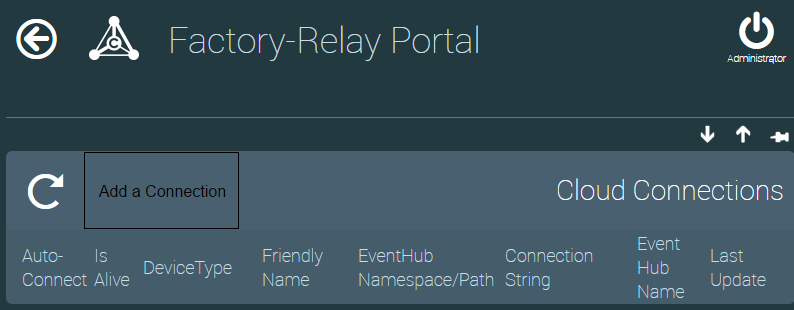 Input fields are created to accept details about the new connection. Enter connection details.
New connection input fields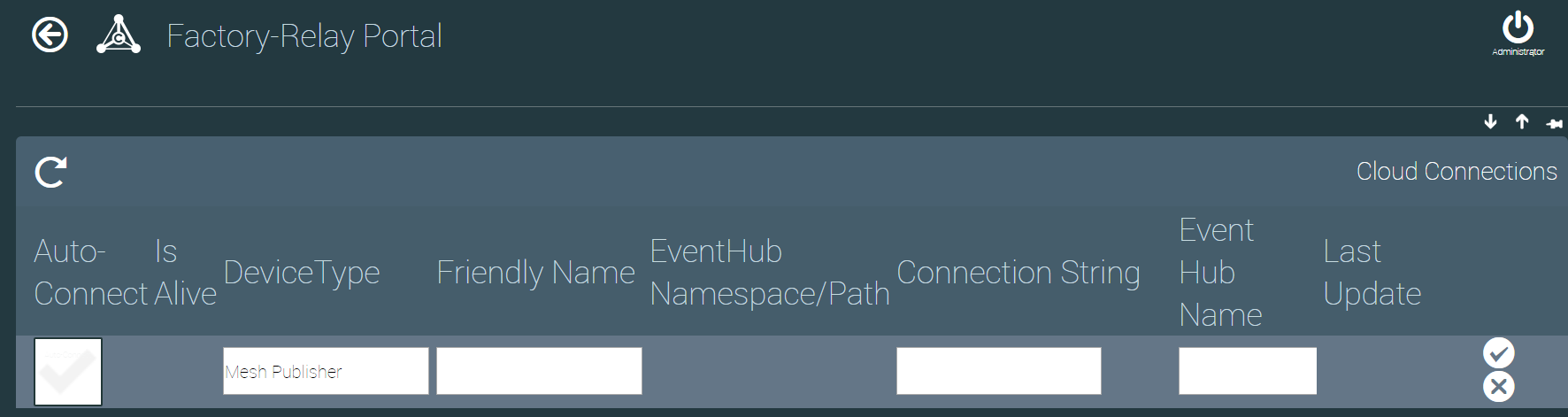 Input field descriptions are in the following table. When done, click the () icon to save.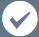 
Here is a cloud connection list with two items defined:Two cloud connections – one to send and the other to receive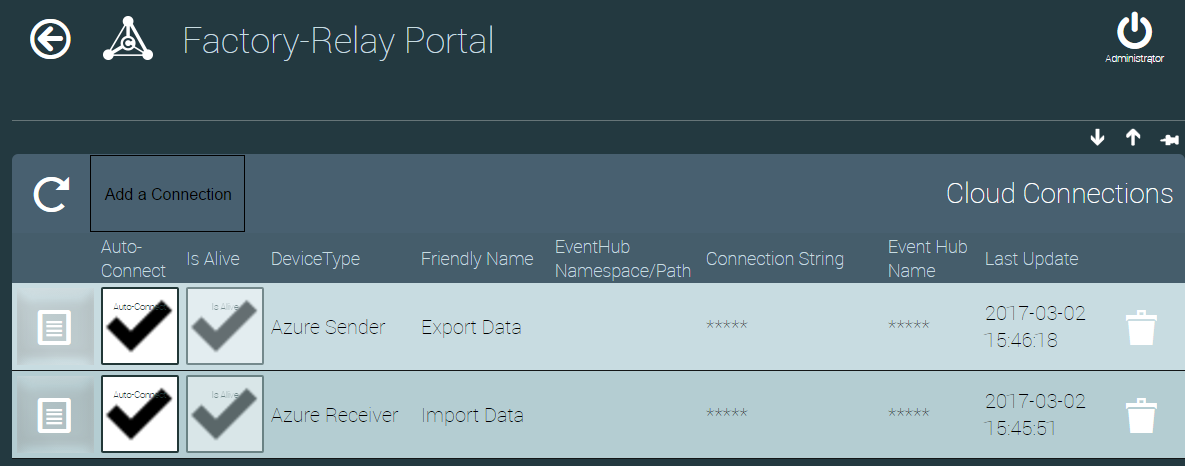 To configure a connection, click the properties icon ().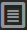 The next configuration step is identifying what to transfer. For this, the connection type is important. For an incoming cloud connection, a Receive Thing List identifies what to transfer. When outgoing cloud connections, a Send Thing List identifies what to transfer. The next two sections cover these two types of configuration.Note: When Factory-Relay connects an incoming data stream to an outgoing data stream, you must first create the incoming connection. Outgoing connections require the “thing” for its data source, which in this case is the incoming data stream.Incoming Data Configuration: Receive Thing ListHere is the configuration page when receiving incoming data. 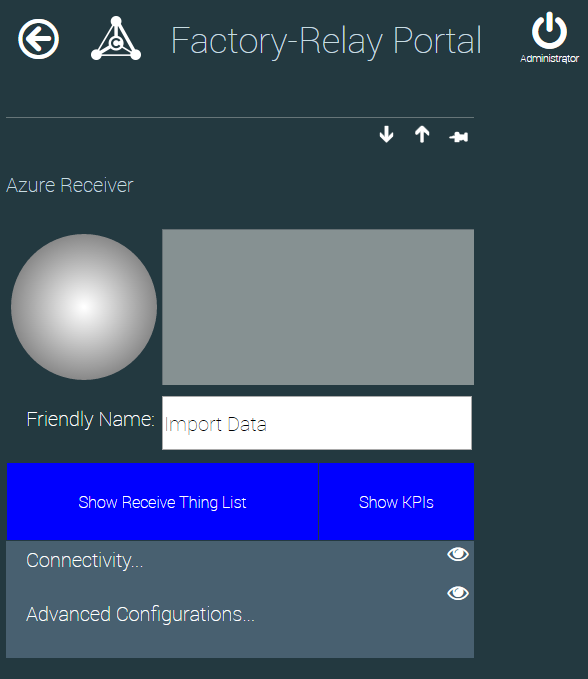 Click the Show Receive Thing List button to configure incoming data. 

The Receiver Things to Connect configuration page appears. Click the Add new Thing button to add items to this list.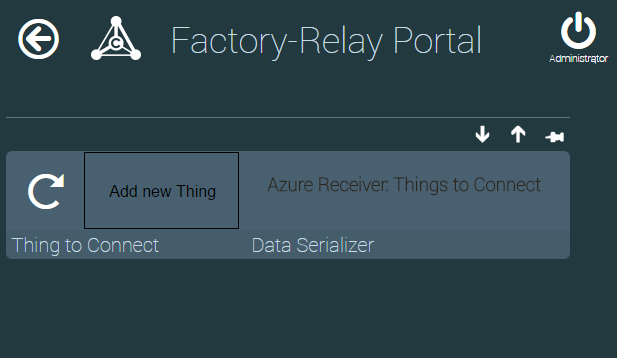 An empty set of data entry fields is displayed, ready for input.
The Receive Things List, ready for a new item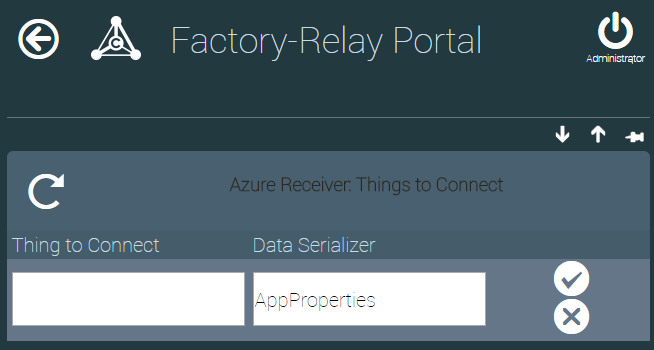 The Receive Things List connects two things, as detailed in this table:Outgoing Data Configuration: Sender Thing ListHere is the configuration page when sending data out to a cloud service: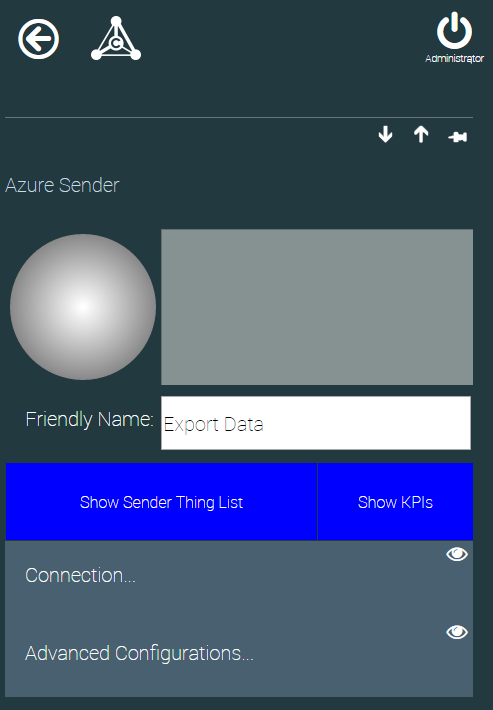 Click the Show Sender Thing List button to configure the outgoing data stream. 

The Sender Things to Publish page appears. Click the Add new Thing button to add to this list.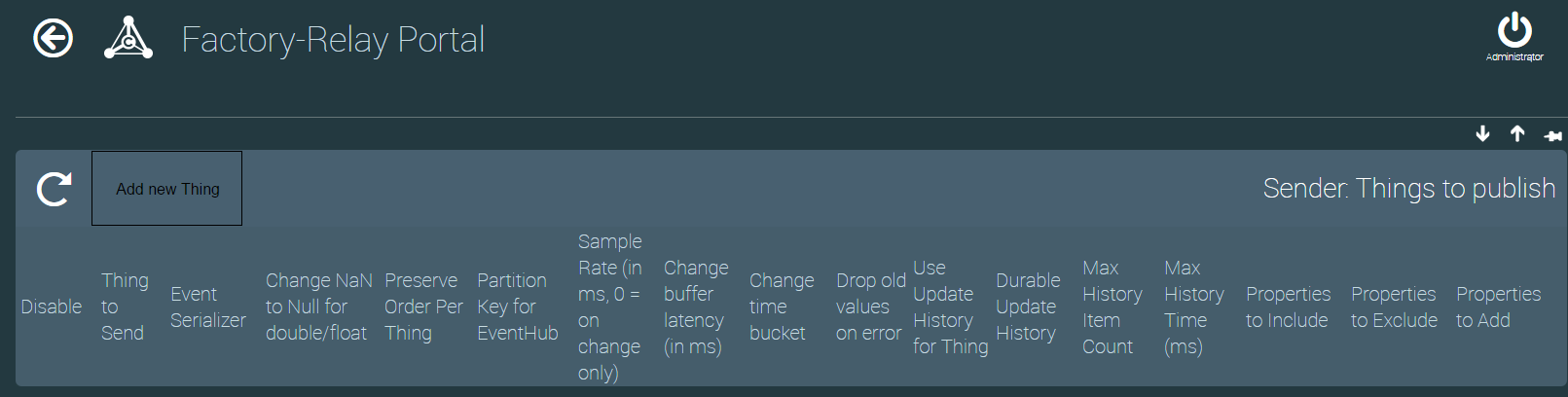 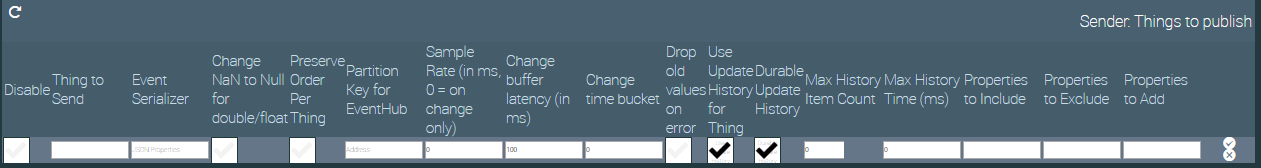 The Sender Things to Publish list contains seventeen columns, as described in the following table. When done, click the () icon to save.Appendix A: Factory-Relay Navigation Icons To help navigate the Machine Monitor configuration pages, we start with a summary of the navigation icons which are used on these configuration pages. The icons are summarized in the following table:US & Canada1-844-C-LABS-44Worldwide+1(425) 999-3295Column TitleDescriptionAuto ConnectWhen checked, a connection is created at system restart.Is AliveIndicator for whether a connection to the cloud service is currently open.Device TypeSet the kind of connection. As of this writing, three sending and two receiving connection types are supported:
-- Receiver types: Azure Receiver, MQTT Receiver
-- Sender types: Azure Sender, Http Sender, Mesh PublisherFriendly NameA name to help human users remember the significance of a connection.EventHub Namespace / PathAddressing details used to help establish the connection.Connection StringServer location and user credential details.Event Hub NameAzure connections use the event hub name to identify the specific event stream to access.Last UpdateDate when settings were last changed.Column TitleDescriptionThing to ConnectWhere to send incoming data. This could be any “thing” within Factory-Relay. To buffer large amounts of data, consider using a MemoryThing from the C-Labs Virtual Things plugin.Data SerializerSelect the data serializer based on the incoming data format. Choices include:AppPropertiesAxoom IoT ManagerCSVJSON OPC PropertiesJSON ObjectsJSON Objects RootedJSON PropertiesColumn TitleDescriptionDisableWhen checked, prevents data from being sent.Thing to SendThe Factory-Relay thing that provides the data to send.Event SerializerThe format to use for sending the data. Choices include:AppPropertiesAxoom IoT ManagerCSVJSON OPC PropertiesJSON ObjectsJSON Objects RootedJSON PropertiesChange NaN to Null for double / floatWhether to handle floating point errors (NaN = Not a Number) by setting to null or not.Preserve Order Per ThingEnforce FIFO (first-in first out) operation, possibly at the expense of overall system performance.Partition Key for EventHubIdentifies how to organize and group outgoing data. Azure Event Hub only preserves order of event within a partition. Valid values include:None – allow Microsoft Azure to establish partitions. Best performance, but events will be randomly spread over the available partitions, with no order guarantee.Address – Organize by Address of the thing. This is a context-specific value which could be empty, or it could be a network URL or IP address. With the OPC / UA client, this is the OPC UA Server address.ThingID – Organize by the Factory-Relay thing identifier, which is a GUID and guaranteed to always be defined and always be unique.Fixed – Currently not used.Sample Rate Limits how often (in milliseconds) data gets read from the data source. When sample rate is zero, data gets sent immediately on receipt of a change notification. Ignored when using the native historian service.Change Buffer LatencyThe time to wait before declaring a time bucket as completed (in milliseconds). When set to zero, updates are sent on change. Ignored when using the native historian service.Change Time BucketThe time interval over which to aggregate events. The last event in a time interval is sent. When set to zero, only events with the exact same timestamp are aggregated.Drop Old Values on ErrorHow to recover when disconnected from the cloud service. Default is to send all buffered values. When this flag is set, only the last event gets sent to the cloud service.Use Update History for ThingWhether to use the C-Labs native historian service to buffer changes (recommended).Durable Update HistoryWhether to keep history across restarts of Factory-Relay.Max History Item CountThe maximum number of events to keep in history. A value of 0 means there is no limit.Max History TimeThe maximum age, in milliseconds, to store buffered values before dropping them.Properties to IncludeA comma-delimited list of thing properties to include in the data sent to the cloudProperties to ExcludeA comma-delimited list of thing properties to exclude from sending to the cloud.Properties to AddA comma-delimited list of static name-value pairs to include in the data stream (e.g. “MachineId=12345,Location=Building 3”.) The delimiter between name-value pairs is a comma. IconNameComments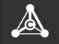 HomeNavigate to main dashboard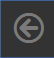 BackUse instead of the browser’s built-in back button.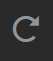 RefreshUse instead of the browser’s built-in refresh button.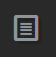 PropertiesClick to view properties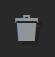 Trash CanDelete an item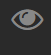 Show MoreClick to view expanded settings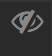 Show LessClick to hide expanded settings